北京工商大学2023年5月教职工理论学习参考各基层党委（党总支、直属党支部）：现发布5月全校教职工理论学习参考，请参照执行。一、重要讲话等1.习近平在中共中央政治局第五次集体学习时强调 加快建设教育强国 为中华民族伟大复兴提供有力支撑http://www.news.cn/politics/leaders/2023-05/29/c_1129654921.htm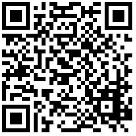 教育部党组传达学习习近平总书记在中共中央政治局第五次集体学习时的重要讲话精神http://www.moe.gov.cn/jyb_xwfb/gzdt_gzdt/moe_1485/202305/t20230530_1062031.html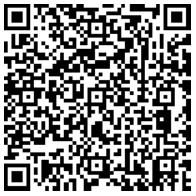 中央教育工作领导小组秘书组 中共教育部党组印发通知对学习宣传贯彻习近平总书记在中央政治局第五次集体学习时重要讲话精神作出安排http://www.moe.gov.cn/jyb_xwfb/gzdt_gzdt/s5987/202306/t20230601_1062361.html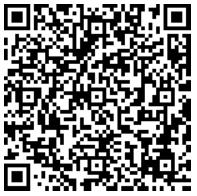 2.习近平主持召开二十届中央财经委员会第一次会议强调 加快建设以实体经济为支撑的现代化产业体系 以人口高质量发展支撑中国式现代化https://tv.cctv.com/2023/05/05/VIDESPuc9KPMfvizyAoUJZmt230505.shtml?spm=C31267.PXDaChrrDGdt.EbD5Beq0unIQ.101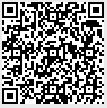 3.习近平在河北雄安新区考察并主持召开高标准高质量推进雄安新区建设座谈会时强调 坚定信心保持定力 稳扎稳打善作善成 推动雄安新区建设不断取得新进展https://tv.cctv.com/2023/05/10/VIDE5TQmBXHSOs2J3Ar6EjiI230510.shtml?spm=C31267.PXDaChrrDGdt.EbD5Beq0unIQ.193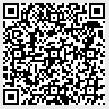 4.习近平在河北考察并主持召开深入推进京津冀协同发展座谈会时强调 以更加奋发有为的精神状态推进各项工作 推动京津冀协同发展不断迈上新台阶https://tv.cctv.com/2023/05/12/VIDEgIRmzgkBE1vMl1RT474E230512.shtml?spm=C31267.PXDaChrrDGdt.EbD5Beq0unIQ.217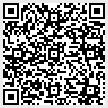 5.习近平在听取陕西省委和省政府工作汇报时强调 着眼全国大局发挥自身优势明确主攻方向 奋力谱写中国式现代化建设的陕西篇章 途中在山西运城考察https://tv.cctv.com/2023/05/17/VIDEARJtjIiIeqrKfnfxgG1p230517.shtml?spm=C31267.PXDaChrrDGdt.EbD5Beq0unIQ.35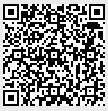 6.习近平主持首届中国－中亚峰会并发表主旨讲话 强调携手建设守望相助、共同发展、普遍安全、世代友好的中国－中亚命运共同体http://www.news.cn/politics/leaders/2023-05/19/c_1129628936.htm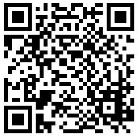 http://www.news.cn/2023-05/19/c_1129628286.htm（讲话全文）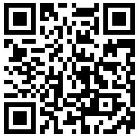 7.习近平在北京育英学校考察时强调 争当德智体美劳全面发展的新时代好儿童 向全国广大少年儿童祝贺“六一”国际儿童节快乐https://tv.cctv.com/2023/05/31/VIDEMiL6d2PuMeeDMl4k7FH2230531.shtml?spm=C31267.PXDaChrrDGdt.EbD5Beq0unIQ.39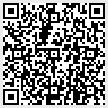 8.习近平向2023中关村论坛致贺信https://tv.cctv.com/2023/05/26/VIDEtK3hBlAJlbkeHkSonI8I230526.shtml?spm=C31267.PXDaChrrDGdt.EbD5Beq0unIQ.9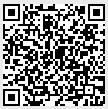 9.习近平给中国农业大学科技小院的学生回信强调 厚植爱农情怀练就兴农本领 在乡村振兴的大舞台上建功立业 在五四青年节到来之际向全国广大青年致以节日的祝贺 http://www.news.cn/politics/leaders/2023-05/03/c_1129586452.htm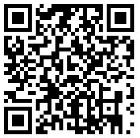 10.习近平复信中国石油大学（北京）的中亚留学生https://tv.cctv.com/2023/05/15/VIDELn72K3tQGf7gRwEINsQg230515.shtml?spm=C31267.PXDaChrrDGdt.EbD5Beq0unIQ.9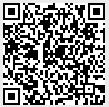 11.习近平回信勉励澳门科技大学师生http://www.news.cn/politics/leaders/2023-05/24/c_1129641675.htm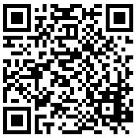 二、理论文章1.《求是》2023年第10期：习近平：在二十届中央政治局第四次集体学习时的讲话http://www.qstheory.cn/dukan/qs/2023-05/15/c_1129612784.htm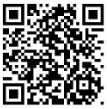 2.《求是》2023年第11期：习近平：中国式现代化是中国共产党领导的社会主义现代化http://www.qstheory.cn/dukan/qs/2023-05/31/c_1129655710.htm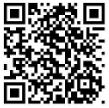 3.《求是》2023年第10期：中共教育部党组：高标准高质量开展主题教育 奋力建设教育强国http://www.qstheory.cn/dukan/qs/2023-05/16/c_1129612884.htm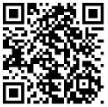 4.《求是》2023年第10期：中共北京市委理论学习中心组：更好服务和融入新发展格局http://www.qstheory.cn/dukan/qs/2023-05/16/c_1129612967.htm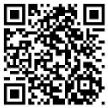 三、音视频资料1.【学习贯彻习近平新时代中国特色社会主义思想主题教育】以主题教育成效推动教育高质量发展https://tv.cctv.com/2023/05/02/VIDEsnGYpYVlnU6SSnP3D9pJ230502.shtml?spm=C31267.PXDaChrrDGdt.EbD5Beq0unIQ.7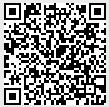 2.【学习党的二十大精神】深刻领悟“三个务必”http://www.71.cn/2023/0220/1193537.shtml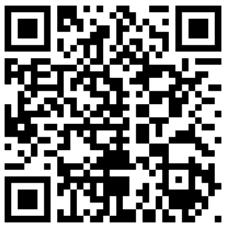 